Δελτίο Τύπουτου Τελικού Διακρατικού Συνεδρίου του Έργου ESPONTrain:« H εξοικείωση του Ευρωπαίου χωροτάκτη με τα ευρήματα του ESPON : αναγκαιότητα στην εκπαίδευση και στη χάραξη πολιτικής σε κεντρικό,περιφερειακό και τοπικό επίπεδο»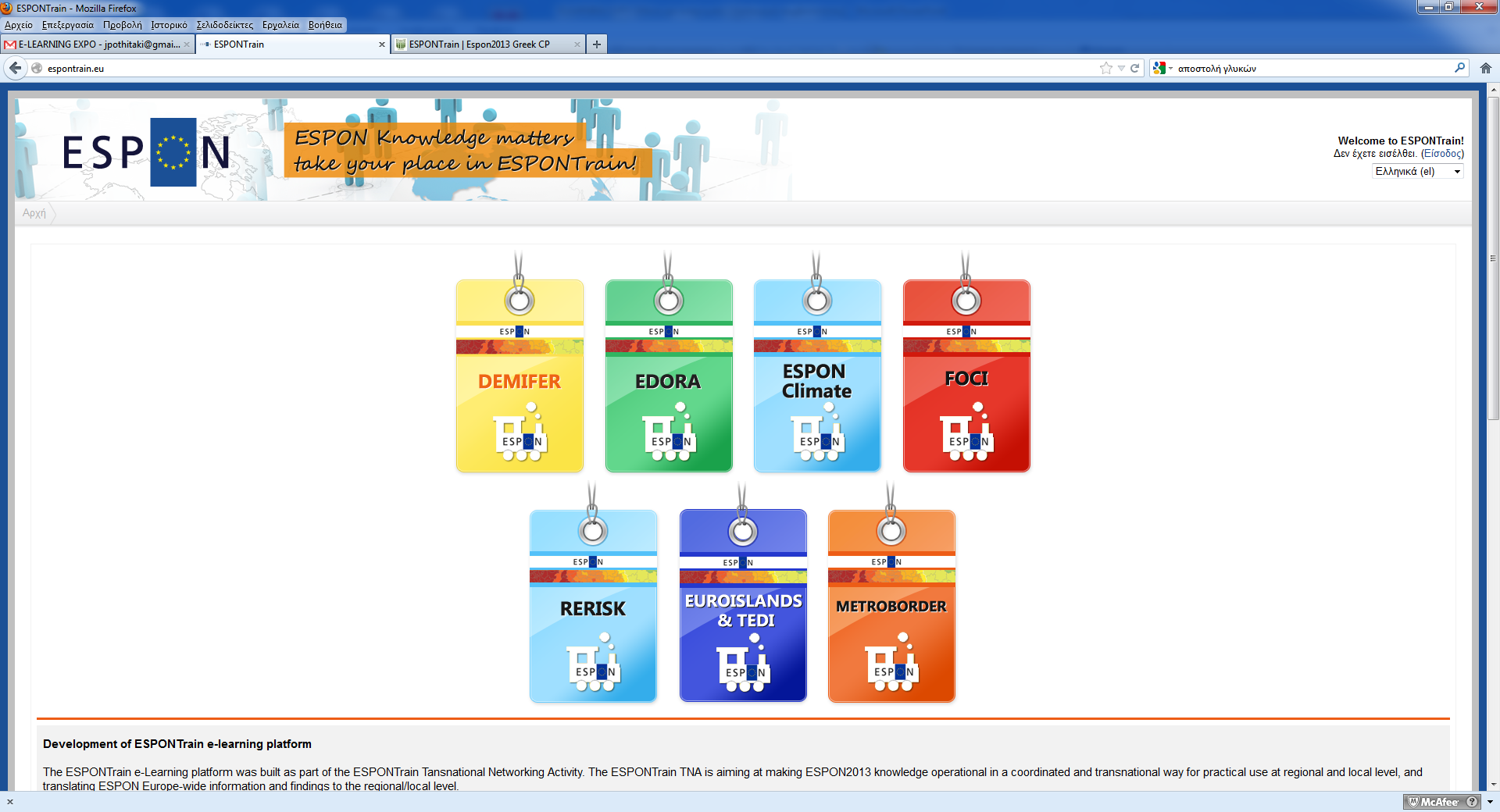 Το Εθνικό Σημείο Επαφής ESPON 2013 ( Ευρωπαϊκό Δίκτυο Παρατήρησης για τη Χωρική Ανάπτυξη και Συνοχή) που υπάγεται στο Πάντειο Πανεπιστήμιο, στο πλαίσια της διακρατικής δραστηριότητας δικτύωσης που συντονίζει με το ακρωνύμιο ESPONTrain και που σκοπό έχει την τόνωση του ενδιαφέροντος για τη γνώση που έχει παραχθεί από το ESPON από διαφορετικές ομάδες-στόχους,  οργανώνει στις 3 και 4 Απριλίου 2013, στο  Πάντειο Πανεπιστήμιο ( Αμφιθέατρο «Σάκη Καράγιωργα» ΙΙ), το Τελικό  Διακρατικό Συνέδριο του Έργου με τίτλο:« H εξοικείωση του Ευρωπαίου χωροτάκτη με τα ευρήματα του ESPON :  αναγκαιότητα στην εκπαίδευση και στην χάραξη πολιτικής σε κεντρικό, περιφερειακό και τοπικό επίπεδο»  Το 2ήμερο Διακρατικό Συνέδριο ESPONTrain αποτελείται από δύο κύριες ενότητες: α/  την   διακρατική συνάντηση της 3ης Απριλίου που θα συγκεντρώσει 10 Εθνικά Σημεία Επαφής ESPON  που συμμετέχουν στο Πρόγραμμα καθώς και εκπαιδευτές και εκπαιδευόμενους στο Ψηφιακό Μαθησιακό Περιβάλλον ESPONTrain και θα πραγματοποιηθεί με την συμμετοχή της Συντονιστικής Μονάδας του ESPON και εκπροσώπους Υπουργείων. Η ημέρα αυτή θα δώσει έμφαση στο ζήτημα της ένταξης των ευρημάτων του ESPON στην ανώτατη εκπαίδευση αλλά και ευρύτερα στο χωρικό σχεδιασμό και κατά συνέπεια  στο εν εξελίξει προφίλ του Ευρωπαίου χωροτάκτη που θα είναι σε θέση να ανταποκριθεί στις απαιτήσεις αυτές. Θα την παρακολουθήσουν εκπρόσωποι Πανεπιστημίων, φορείς χάραξης πολιτικής και πολλοί ερευνητές και φοιτητές. β/ μία διάσκεψη ανοιχτή στο ευρύτερο κοινό και ειδικότερα στους φορείς χάραξης πολιτικής, σε κεντρικό, περιφερειακό και τοπικό επίπεδο  για την τόνωση του ενδιαφέροντος στην περαιτέρω ενσωμάτωση της γνώσης του ESPON στην υλοποίηση της  χωρικής ανάπτυξης και συνοχής στη Νότια Ευρώπη και στη Μεσόγειο και στις προοπτικές ενός ενιαίου Ευρωπαϊκού εδάφους του αύριο, με βάση την κοινή γνώση για την χωρική ανάπτυξη και συνοχή του. Οι μεταρρυθμίσεις του χωροταξικού και πολεοδομικού σχεδιασμού υπό συνθήκες οικονομικής και δημοσιονομικής κρίσης θ’αποτελέσουν αντικείμενο αυτής της ημέρας με Στρογγυλό Τραπέζι που θα συντονίζει ο δημοσιογράφος και Αντιπρόεδρος της Ένωσης Πολιτών για την Παρέμβαση κ.Περικλής Βασιλόπουλος. Το Συνέδριο ESPONTrain φιλοδοξεί να προάγει το διάλογο μεταξύ πολιτικής ηγεσίας, φορέων άσκησης πολιτικής, ακαδημαϊκών και επαγγελματιών  πάνω στο πεδίο της χωρικής ανάπτυξης και συνοχής και θα αρθρώνεται γύρω από τα ακόλουθα θέματα:Την πρόοδο του Έργου ESPONTrain,  τα αποτελέσματα, την αξιολόγησή του και τις προοπτικές περαιτέρω ανάπτυξής του στις χώρες του ESPON.Την χρήση των ευρημάτων του ESPON στον χωρικό σχεδιασμό και στην περιφερειακή ανάπτυξη.Τις μεταρρυθμίσεις χωροταξικού και πολεοδομικού σχεδιασμού σε συνάρτηση μεταξύ άλλων με την χρήση των ευρημάτων του ESPOΝΤο σημερινό και μελλοντικό προφίλ του Ευρωπαίου χωροτάκτη (προσόντα, δεξιότητες κ.λ.π)   προκειμένου να καλύπτει τις τρέχουσες προκλήσεις της χωρικής ανάπτυξης και τις αναγκαίες τομές στην εκπαίδευση του Το ΕΣΕ ESPON 2013, γνωστό για τις εκδηλώσεις και τις έρευνές του σε θέματα που άπτονται του στρατηγικού χωρικού σχεδιασμού και της εδαφικής συνοχής στην Ευρώπη, καθώς και  των εδαφικών προκλήσεων που αντιμετωπίζουν οι  περιφέρειες και οι πόλεις, σας καλεί να συμμετέχετε σ’αυτόν τον ανοιχτό διάλογο συμβάλλοντας έτσι στον ενιαίο Ευρωπαϊκό χώρο του αύριο ! Με εκτίμηση Στέλλα Κυβέλου Επίκουρη καθηγήτρια Παντείου ΠανεπιστημίουΥπεύθυνη Εθνικού Σημείου Επαφής ESPON-Συντονίστρια Έργου ESPONTrainΓια περισσότερες πληροφορίες και το πλήρες πρόγραμμα του διημέρου : 2109236206, 6944837586, e-mail: espon@espontrain.euFacebook,  USESPON Website, Greek ECP Website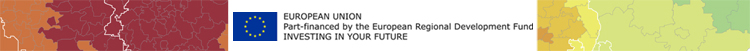 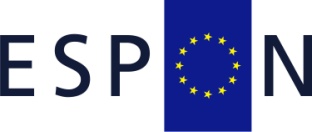 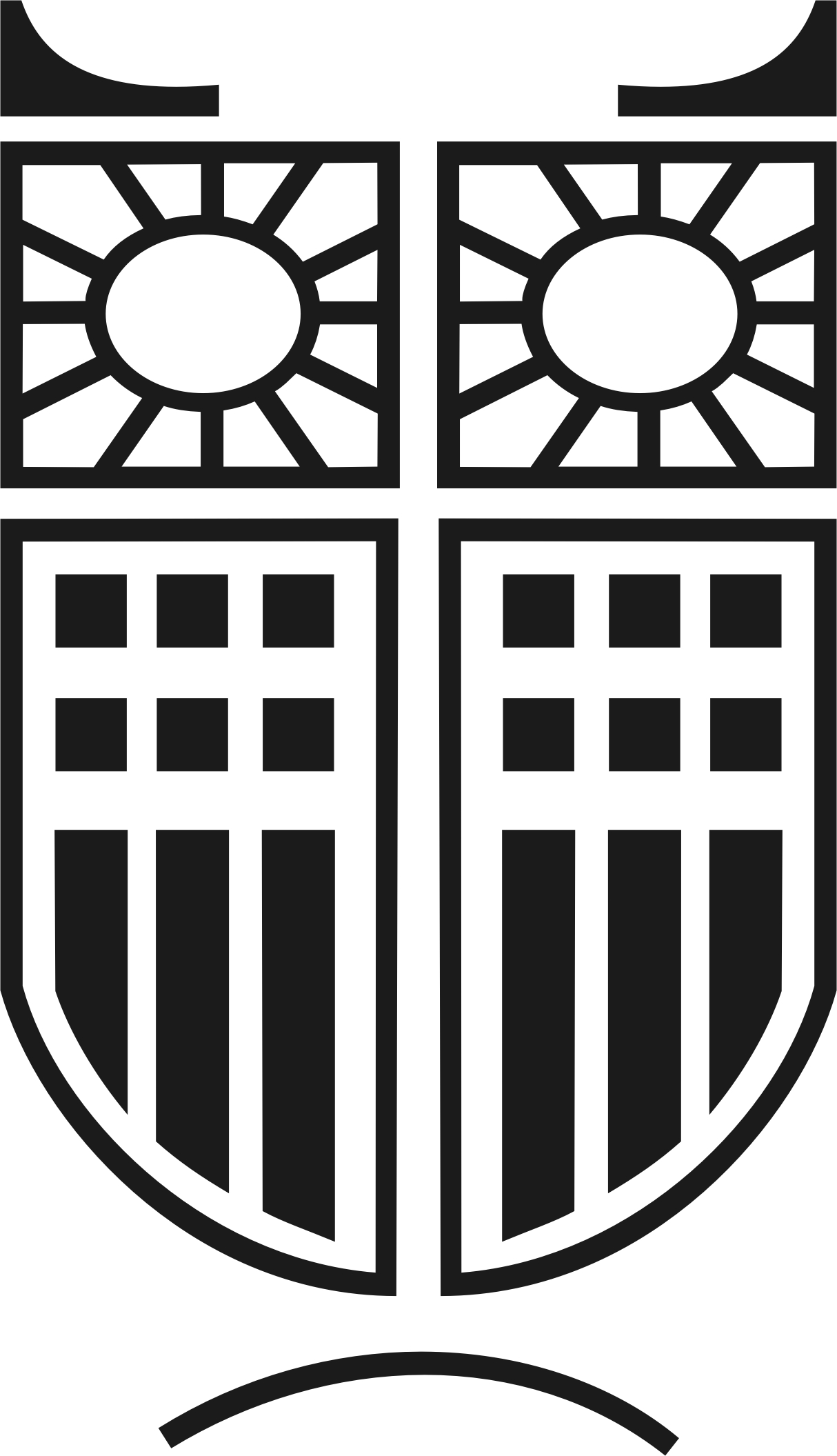 ΕΘΝΙΚΟ ΣΗΜΕΙΟ ΕΠΑΦΗΣ ESPON 2013 ΠΑΝΤΕΙΟ ΠΑΝΕΠΙΣΤΗΜΙΟ ΚΟΙΝΩΝΙΚΩΝ ΚΑΙ ΠΟΛΙΤΙΚΩΝ ΕΠΙΣΤΗΜΩΝΛεωφ.Συγγρού 136, 176 71 Kαλλιθέα, Αθήνα , τηλ, fax: 0030 210 9236206, 0030 210 9221066, κιν: 6944837586, e-mail :espon2013_ncp@panteion.gr, url://www.espon2013.panteion.gr